KATA PENGANTAR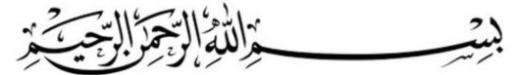 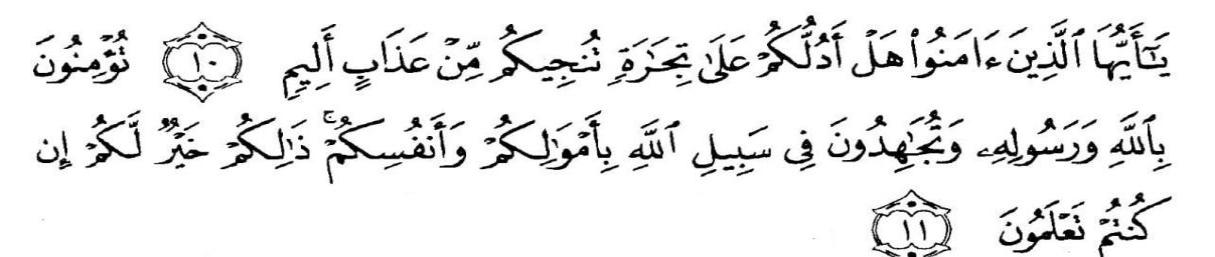 “Hai orang-orang yang beriman, sukakah kamu aku tunjukkan suatu perniagaan yang dapat menyelamatkanmu dari azab yang pedih? (10) . yaitu) kamu beriman kepada Allah dan Rasul-Nya dan berjihad di jalan Allah dengan harta dan jiwamu. Itulah yang lebih baik bagimu, jika kamu mengetahui (11)” (Ash- Shaff : 10-11).Alhamdulillahirabbil’alamin, segala puji dan syukur peneliti panjatkan kehadiran Allah SWT, karena atas berkat rahmat dan karunianya sehingga mampu menuntun peneliti dalam mengerjakan penelitian ini yang berjudul “Pengembangan LKPD Berbasis Pendekatan Saintifik Pada Tema 5 Pahlawanku di Kelas IV SD”.  Penelitian ini dimaksudkan untuk memenuhi sebagian syarat untuk memperoleh gelar Sarjana Ilmu Pendidikan di Program Studi Pendidikan Guru Sekolah Dasar Universitas Muslim Nusantara AL-Washliyah. Dalam penyusunan  skripsi penelitian ini, penulis mendapat bantuan dan bimbingan serta dukungan moril maupun material dari berbagai pihak, sehingga skripsi ini dapat penulis selesaikan. Oleh sebab itu, penulis ucapan terimakasih kepada: Bapak Dr. H. Firmansyah, M.Si. selaku Rektor Universitas Muslim Nusantara AL-Washliyah;Bapak Dr. Samsul Bahri, M.Si. selaku Dekan Fkip Universitas Muslim Nusantara AL-Washliyah;Bapak Sujarwo, S.Pd., M.Pd,. selaku ketua program studi Pendidikan Guru Sekolah Dasar Universitas Muslim Nusantara AL-Washliyah;Ibu Nurmairina, S.Pd.I., M.Pd,. Selaku dosen pembimbing  yang telah banyak membantu, membimbing dan memberikan ide-ide serta saran sehingga selesainya penulisan skripsi ini;Kepala Sekolah beserta para guru SD Negeri 105349 Paluh Kemiri yang telah membantu melengkapi data penelitian ini;Teristimewa kepada kedua Orang Tua saya Ayahanda dan Ibunda saya yang selalu meberikan dukungan, doa restu, bimbingan, saran, kasih saying, memberi doa dan materi kepada penulis selama mengikuti Pendidikan sampai dengan selesai;Kakak, Abang dan Adik Kandung saya yang selalu memberikan doa, bimbingan, saran dan kasih sayang serta motivasi untuk penulis;Kekasih saya yang telah menjadi support system terbaik saya yang memberikan banyak motivasi dan dukungan kepada penulis;Serta Kepada sahabat-sahabat tersayang saya Widia, Putri, Suci, Kisma, Yuri yang telah banyak memberikan semangat kepada penulis;Akhirnya penulis berharap semoga skripsi ini bermanfaat bagi kita semua dan semoga Allah SWT melimpahkan berkat dan kebaikan-kebaikannya untuk kita semua, Amin.Medan,    April 2023Penulis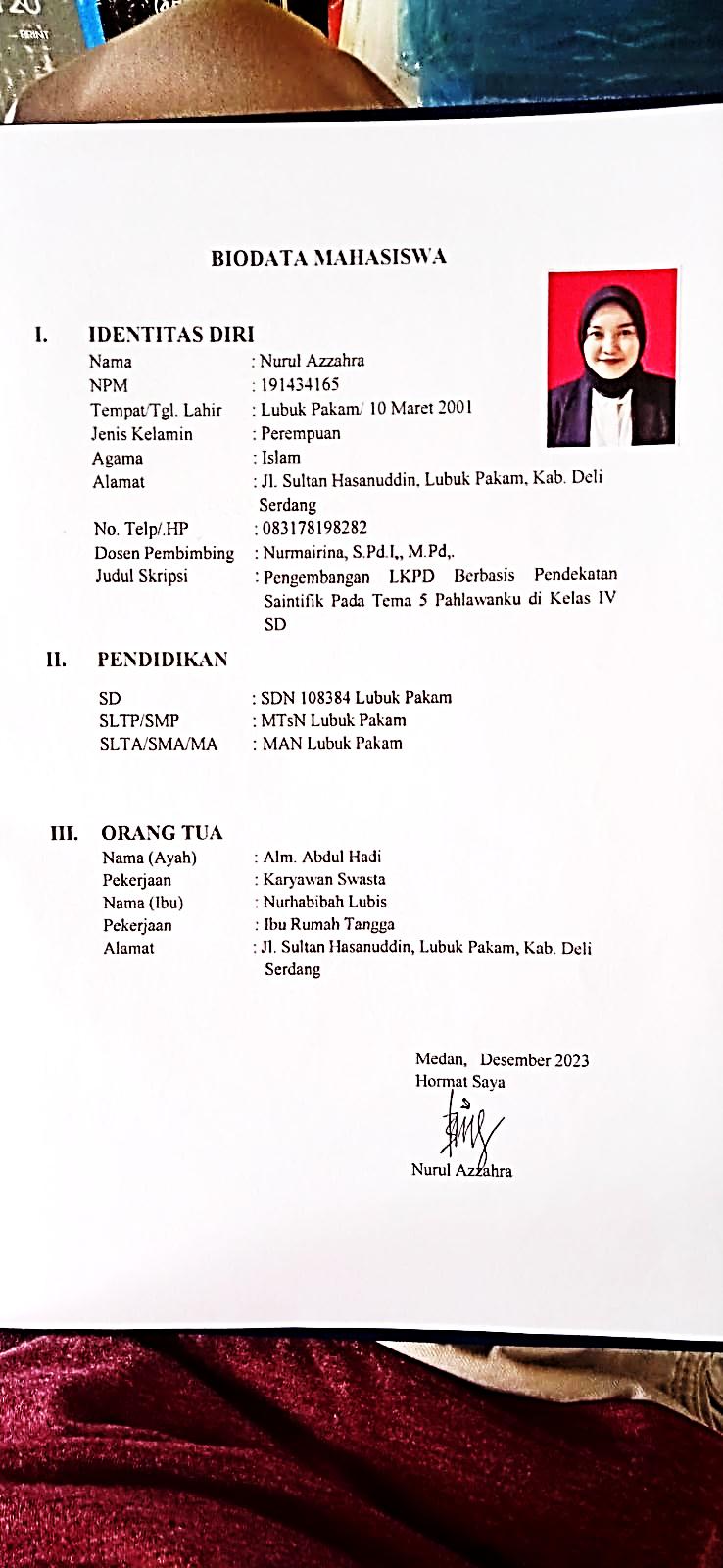 Nurul Azzahra191434165